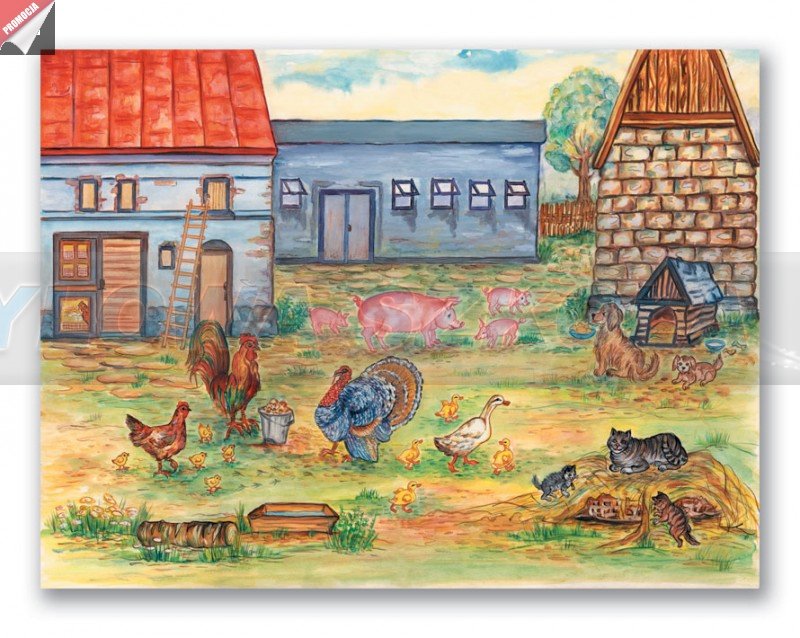 Ilustracja ze strony:  https://stylowaszkola.pl/zwierzenta-domowe-na-wiejskim-podworku-i-lace